Dokumentation im Corona-Jahr 2019/20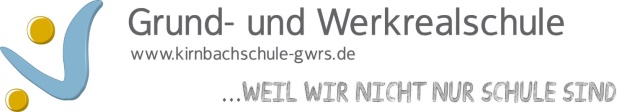 Bitte in Stichworten eintragenGeführt wurden: Schulheft kariert ohne Rand. Gerne darf ein Merkheft geführt werden. Name der Lehrkraft: 	Hobler 	Datum der Dokumentation: 22.07.2020Klasse in 2019/20FachDas haben wir bereits erledigtDas musste noch  offen bleiben5a MatheZahlen und Daten 
- Buch S. 8-28 Addition & Subtraktion 
- Buch S. 29-46Multiplikation & Division 
- Buch S. 63-90 Körper, Flächen & Linien 
-Buch S. 47-62Zeichnen & Konstruieren 
-Buch S. 91-118 Größen 
- Buch S. 119-138 
Zu 6. Bitte nochmal Kapitel Größen wdh. Kapitel 7 und 8 zum Thema Umfang & Flächeninhalt sowie Brüche und Dezimalzahlen  